АДМИНИСТРАЦИЯ НОВОСОКУЛАКСКОГО  СЕЛЬСОВЕТА САРАКТАШСКОГО РАЙОНА ОРЕНБУРГСКОЙ ОБЛАСТИ                                   Р А С П О Р Я Ж Е Н И Е 07.10.2019                                  с. Новосокулак                                         № 11-р	В связи с празднованием в 2020 году 75-й годовщины Победы в Великой Отечественной войне 1941-1945 годов:      1.    Образовать рабочую группу по подготовке к празднованию 75-летия Победы в Великой Отечественной войне 1941 – 1945 годов и утвердить ее состав согласно приложению № 1.2. Утвердить план основных мероприятий по подготовке и проведению празднования 75-й годовщины Победы в Великой Отечественной войне 1941-1945 годов в муниципальном образовании Новосокулакский сельсовет, согласно приложению № 2.3. Контроль за исполнением данного распоряжения оставляю за собой.4. Распоряжение вступает в силу после подписания и подлежит размещению на официальном сайте администрации сельсовета .Глава Новосокулакского сельсовета                                                  А.Н. ГусакРазослано:  членам рабочей группы, официальный сайт администрации сельсовета , прокуратуре района, в делоСОСТАВрабочей группы по подготовке к празднованию 75-летия Победыв Великой Отечественной войне 1941-1945 годовПЛАНосновных мероприятий по подготовке и проведению 75-й годовщины Победы в Великой Отечественной войне 1941-1945 годовна территории МО Новосокулакский сельсовет 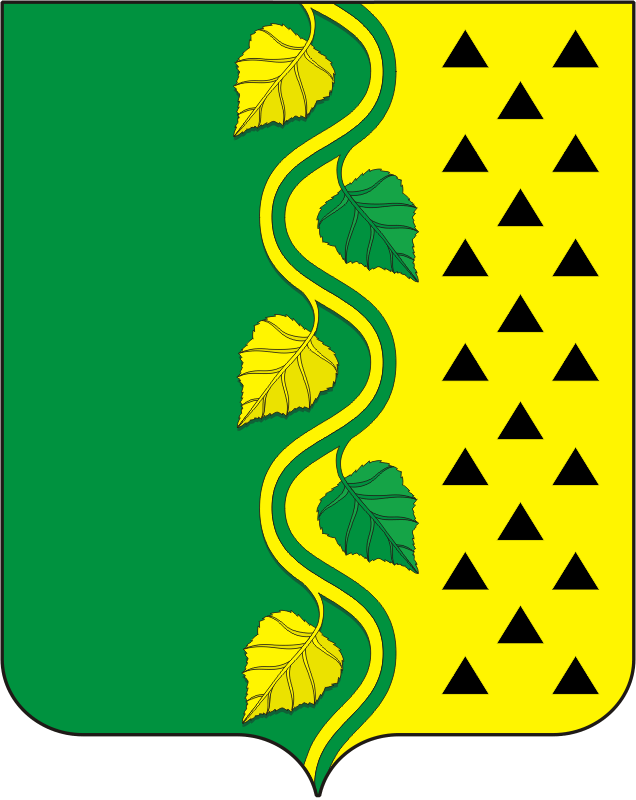 Приложение № 1к распоряжению главы районаот 07.10. 2019 № 11-рГусак Александр Николаевич-руководитель рабочей группы, глава администрацииТрусова Елена Александровна-заместитель руководителя рабочей группы, директор СДКПанина Галина Александровна-секретарь рабочей группы, специалист администрации Члены рабочей группы:Гололобова Ольга Васильевна-директор МОБУ Новосокулакская СОШ                    (по согласованию)Пономарева Наталья Александровна-специалист по воинскому учету администрации Манеев Ришат Мингалеевич-староста села Ислаевка, Ровенских Татьяна Михайловна-заведующая Новосокулакским ФАП, депутат Совета депутатов Новосокулакского сельсовета (по согласованию)Макеева Татьяна Викторовна-Заведующая филиала библиотеки Новосокулакского ДК (по согласованию)Приложение № 2к распоряжению главы сельсоветаот 07.10.2019  № 11-р№п/пНаименование мероприятияСрок проведенияИсполнителиМероприятия по улучшению социально-экономических условий жизни и здоровья инвалидов, участников Великой Отечественной войны, а также лиц, приравненных к нимМероприятия по улучшению социально-экономических условий жизни и здоровья инвалидов, участников Великой Отечественной войны, а также лиц, приравненных к нимМероприятия по улучшению социально-экономических условий жизни и здоровья инвалидов, участников Великой Отечественной войны, а также лиц, приравненных к нимМероприятия по улучшению социально-экономических условий жизни и здоровья инвалидов, участников Великой Отечественной войны, а также лиц, приравненных к нимПроведение мониторинга о социально-экономическом положении вдов участников Великой Отечественной войны, тружеников тыла.2019-2020 годаАдминистрация МО Новосокулакский сельсоветОказание содействия по результатам мониторинга о социально-экономическом положении вдов участников Великой Отечественной войны, тружеников тыла в различных видах социальных услуг.2019-2020 годаАдминистрация МО Новосокулакский сельсоветОказание помощи в оформлении удостоверений «Дети Войны» Закон Оренбургской области от 31.10.2014 г. № 257/733-V-ОЗ «О мерах социальной поддержки отдельных категорий граждан, проживающих в Оренбургской области, которым на момент окончания Второй мировой войны (2 сентября 1945 года) не исполнилось 18 лет2019-2020 годы (постоянно)Администрация МО Новосокулакский сельсоветОрганизация работы по оказанию шефской помощи силами учащихся школ района ветеранам войны, находящимся на обслуживанииапрель – май 2020 годаМОБУ Новосокулакская СОШ Проведение благотворительных акций с привлечением волонтеров, тимуровцев, направленных на поддержку и улучшение жилищного уровня.апрель – май 2020 годаАдминистрация МО Новосокулакский сельсоветМОБУ Александровская ООШ, СДК.Памятно – мемориальные, информационно-пропагандистские,культурно-массовые и спортивные мероприятияПамятно – мемориальные, информационно-пропагандистские,культурно-массовые и спортивные мероприятияПамятно – мемориальные, информационно-пропагандистские,культурно-массовые и спортивные мероприятияПамятно – мемориальные, информационно-пропагандистские,культурно-массовые и спортивные мероприятияПроведение встреч главы администрации с тружениками тыла в дни государственных праздников и дни воинской славы2019 – 2020 годыАдминистрация МО Новосокулакский сельсоветРазработка печатной продукции, посвященной 75-летию Победы, на основе музейных фондов (листовки, календари, буклеты, плакаты)2019 - 2020 годыАдминистрация МО Новосокулакский сельсоветОсвещение мероприятий, посвященных празднованию 75-летия Победы в Великой Отечественной войне, в средствах массовой информации 2019 – 2020 годыАдминистрация МО Новосокулакский сельсовет,Дом КультурыОрганизация и участие  во Всероссийской акции «Герой нашего времени», «Спасибо за все» (Спасибо за все.рф)ноябрь 2019 годаАдминистрация МО Новосокулакский сельсоветМОБУ Новосокулакская СОШ, ДК.Организация и проведение этапа областного конкурса сочинений «Я выбираю жизнь»ноябрь 2019 годаМОБУ Новосокулакская СОШ, ДКОрганизация и проведение  конкурса чтецов «Мы помним ваш подвиг, солдаты Победы», посвященного 75-летию Победы в Великой Отечественной войнедекабрь 2019 годаМОБУ Новосокулакская СОШ, ДК.Организация и проведение  цикла мероприятий, посвященных Дню неизвестного солдата: «Вошедший в память – неизвестным»декабрь 2019 годаБиблиотекаОрганизация и проведение цикла мероприятий ко Дню защитников Отечествафевраль 2020 годаМОБУ Новосокулакская СОШ, ДК.Выпуск рекомендательного буклета для детей и подростков: «Читаем детям о войне»апрель 2020 годаБиблиотекаОрганизация и проведение литературного марафона «Читать – значит помнить!»апрель - май 2020 годаМОБУ Новосокулакская СОШБиблиотекаОрганизация и проведение акции «Георгиевская ленточка»апрель - май 2020 годаАдминистрация МО Новосокулакский сельсоветОрганизация и проведение акции «Поздравь ветерана!»апрель - май 2020 годаАдминистрация МО Новосокулакский сельсоветОрганизация и участие во Всероссийской акции «Ночь искусств»4 ноября  2019 годаБиблиотекаОрганизация и проведение цикла уроков мужества, посвященных Дням воинской славы России: «Дорогами Великой  Отечественной»2020 годНовосокулакский ДКБиблиотекаОрганизация и проведение цикла книжно-иллюстративных выставок произведений писателей-фронтовиков: «А в книжной памяти мгновения войны»2020 годБиблиотека